СОВЕТ МУНИЦИПАЛЬНОГО РАЙОНА«ЗАБАЙКАЛЬСКИЙ РАЙОН»РЕШЕНИЕпгт.Забайкальск  30 апреля 2021 года                                                                                         № 416О начале процедуры формировании  состава Общественной палаты муниципального района « Забайкальский район» второго составаНа основании Федерального закона от 6 октября 2003 года №131-ФЗ «Об общих принципах организации местного самоуправления в Российской Федерации», Федерального закона от 04.04.2005 года № 32-ФЗ «Об Общественной палате Российской Федерации», Федерального закона от 21 июля 2014 года № 212 –ФЗ « Об основах общественного контроля в Российской Федерации» решения Совета муниципального района « Забайкальский район» от 30 марта 2018 года №140 « Об утверждении Положения об Общественной палате муниципального района « Забайкальский район», ст. 24 Устава муниципального района « Забайкальский район»  Совет муниципального района « Забайкальский район» решил:1. Начать процедуру формирования состава Общественной палаты муниципального района «Забайкальский район» второго состава.2. Предложить гражданам Российской Федерации, проживающим на территории муниципального района « Забайкальский район», направить Главе муниципального района « Забайкальский район» заявление о желании войти в состав Общественной палаты муниципального района « Забайкальский район» в порядке установленном решением Совета муниципального района  «Забайкальский район» от 30 марта 2018 года №140 « Об утверждении Положения об Общественной палате муниципального района « Забайкальский район».3. Предложить общественным объединениям, некоммерческим организациям, профсоюзам, зарегистрированным и осуществляющим свою деятельность на территории муниципального района « Забайкальский район» , направить Главе муниципального района « Забайкальский район» заявления о желании включить своих представителей в состав Общественной палаты муниципального района  «Забайкальский район», в порядке установленном решением Совета муниципального района « Забайкальский район» от 30 марта 2018 года № 140  «Об утверждении Положения об Общественной палате муниципального района  «Забайкальский район».4. Определить место приема заявлений, Администрация муниципального района « Забайкальский район», Забайкальский край, Забайкальский район, пгт. Забайкальск, ул. Красноармейская 40 а, кабинет № 13,рабочие  дни с 8-15 до 18-00 ( обеденный перерыв с 12-30 до 14-00), адрес эл. почты - zabaikalsk-40@mail.ru, рабочий телефон 8-30-251-31091.5. Установить срок приема заявлений с 01.05.2021 года по 30.05. 2021 года.6. Настоящее решение    официально опубликовать (обнародовать)    в порядке, установленном Уставом муниципального района « Забайкальский район»7. Настоящее решение вступает в силу после его официального опубликования ( обнародования).Глава муниципального района«Забайкальский район»						                 А.М. Эпов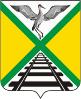 